Таблица результатов соревнований по баскетболу в рамках спартакиады среди производственных коллективов города Дивногорска (22.10.2017)ГРУППА «А»ГРУППА «Б»№ п/пКоманда  123РазницаОчки Место 1.«Огнеборец»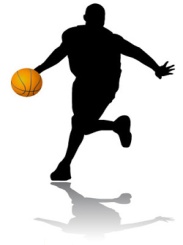 12:55124:331232.МУПЭС55:12230:282413.Отдел спорта33:24228:30132№ п/пКоманда  123РазницаОчки Место 1.Предприниматель23:28144:242322.Красноярская ГЭС28:23242:252413.Тех.Полимер24:44125:42123